Western Cape Provincial ParliamentSTANDING COMMITTEE ON EDUCATION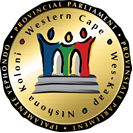 Chairperson: B Kivedo					Committee Co-ordinator: Wasiema Hassen-Moosa		 					Tel: 021 487-1630	Fax: 021 487-1685							Email: wasiema.hassenmoosa@wcpp.gov.zaSenior Committee Co-ordinator: Ben Daza 		 					Tel: 021 487-1676	Fax: 021 487-1685							Email: bdaza@wcpp.gov.za (Ref no: 11/4/1/2/10)Distributed on 04 August 2017NOTICE OF MEETINGPlease note that a meeting of the above Standing Committee will take place as follows:Date:		Tuesday, 15 August 2017Time:		14:00 – 16:00Venue:		Committee Room 2, 4th Floor, 7 Wale Street, Cape Town AGENDABriefing by the Western Cape Education Department, the Department of Social Development, the Department of Community Safety, the South African Police Services (SAPS) and the City of Cape Town on the submission received from Mr M Mbiko on Safety and Security initiative at school in Nyanga. The briefing will focus on the reports received in response to the submission. Consideration and adoption of the Draft Minutes and Report Recommendations/ActionsAbove agenda items may be rearranged by the Committee at short noticeShould you be unable to attend kindly forward apologies to the Committee Co-ordinator as well as arrange for an alternate and indicate the name of the alternate at your earliest convenience.